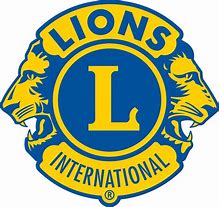 Killdeer Lions ClubScholarship Application For Graduating SeniorsTwo scholarships in the amount of $750 each are available for all fields of post-secondary study that award a certificate and/or diploma upon completion.Due April 15thPlease print all information.Only complete applications will be given consideration for selection.Applications must be postmarked no later than April 15th to be considered for selection.Applicant information will be verified by using provided application information.The Killdeer Lions Club shall choose one male and one female student whom possess exceptional leadership skills and strong work ethics.The recipients of the scholarships shall receive all of the scholarship money once copies of the respective course/semester bills (i.e. tuition, book costs, and/or room and board costs) have been submitted to the Killdeer Lions Club.  The scholarship committee will consist of current Killdeer Lions Club members.The Killdeer Lions Club will make a determination as soon as possible after the April 15th application deadline.  The scholarships will be presented to the selected applicants at graduation.*Scholarships are available for all fields of post-secondary study that award a certificate and/or diploma upon completion from any technical school, trade school, junior college, college, or university.Killdeer Lions Club Scholarship ApplicationName of Applicant: _____________________________________________________________Home Address: ________________________________________________________________City: ________________________   State: ________________   Zip Code: ________________Home Phone: (         ) _____________________   Cell Phone: (         ) _____________________Please state the degree or type of post-secondary education you are pursuing:______________________________________________________________________________School applicant plans to attend:  __________________________________________________List any extracurricular or community activities in which you have participated (clubs, arts, music, sports, social or public service, etc.) in or out of the Killdeer area:__________________________________________________________________________________________________________________________________________________________________________________________________________________________________________Please provide a summary of why you believe you are a good candidate for this scholarship: __________________________________________________________________________________________________________________________________________________________________________________________________________________________________________Attach an official school transcript(s) as the last page of this application.I hereby authorize the Killdeer Lions Club to determine my eligibility to be a potential scholarship recipient.  The making of any false statement herein will be sufficient cause for denial and withdrawal of this application.  Additionally, I understand that any misrepresentation or omission of facts is further cause for withdrawal.Signature: ____________________________________          Date: _______________________*Return this completed form to:    Killdeer Lions Club				       PO Box 391				       Killdeer, ND 58640